SUPERANNUATED TEACHERS OF SASKATCHEWAN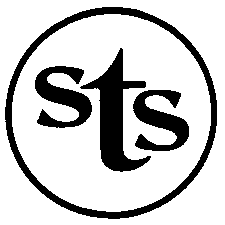                         RAPPORT DU MEMBREInformation	Membriété – 11 573 membres – formant 40 chapitres, dont 2 en Colombie-BritanniqueNOTE : La Superannuated Teachers of Saskatchewan est constituée en un local de la             Fédération des enseignantes et enseignants de la Saskatchewan (FES) et elle est attribuée huit conseillers ayant droit de vote pendant toutes les réunions annuelles de la FES.Préoccupations majeures de votre association 	Au niveau fédéralCréer un programme national d’assurances-médicaments.Abaisser l’âge d’éligibilité à la SV de 67 à 65 ans.Assurer une vigilance continue à l’égard de la loi C-27 et de la réforme des pensions.Assurer un effort coordonné pour protéger les intérêts des aînés et améliorer leur qualité de vie grâce à un mécanisme comme un plan national de soins aux aînés ou un ministère des aînés.              Au niveau provincial1. À l’automne 2018, un conseil d’arbitrage a attribué un nouveau contrat à la Saskatchewan Teachers Federation. Le contrat expire le 31 août 2019, une augmentation d’un pour cent prend effet le même jour. L’ancien contrat expirait le 31 août 2017. Avec le nouveau contrat en place, il n’y aura pas d’augmentation de salaire pour l’année scolaire 2017\2018 ou 2018\2019. Cela concerne environ 13 500 membres de la STF.2. Re-Imagine ÉducationPlus de trente ans se sont écoulés depuis le dernier examen complet de l’éducation publique en Saskatchewan. Le vaste travail fondamental effectué dans les années 80, qui a abouti à un plan visant à orienter l’ensemble du système éducatif vers un ensemble clairement défini d’objectifs et d’attentes, n’a pas été renouvelé. Le plan stratégique actuel du secteur de l’éducation (PSSE) a été publié en avril 2014. Il devrait expirer en 2020. La Fédération estime qu’il est temps de commencer à définir un ensemble d’objectifs beaucoup plus large et plus complet à mesure que la Saskatchewan affinera sa vision de l’éducation 2020.La STF a pour objectif de saisir les idées et les aspirations partagées par le public et offre des recommandations pour renforcer l’éducation publique en Saskatchewan. La STF cherche un nouvel alignement autour d’une stratégie solide et robuste, basée sur de nouveaux principes fondamentaux, à travers une coalition de partenaires en éducation.Alors que le STF termine ses travaux, le ministre de l’Éducation a lancé une étude parallèle et est en consultation avec les parties prenantes. Les enseignants ne sont pas impliqués dans le processus.3. Le Saskatchewan Seniors Mechanism (SSM) recueille des informations en vue de l’élaboration d’une stratégie pour les personnes âgées en Saskatchewan, stratégie qui offrirait une qualité de vie à la population vieillissante de la Saskatchewan. Les aspects importants qui amélioreraient la qualité de vie incluent : l’accessibilité à des services de santé rapides, la capacité de rester chez eux, les maisons de soins, le transport, la sécurité des finances et l’isolement.Activités principales de votre association depuis la dernière AGA de l’ACER-CARTLa rencontre annuelle des présidences.Cinq rencontres de l’exécutif par année – conférences téléphoniques, lorsque requis.Les visites des chapitres du STS par la présidente.Des représentant(e)s chargés de faire la liaison avec l’exécutif provincial et chacun des 42 chapitres.La publication et la distribution de cinq numéros du périodique OUTREACH.L’appui aux chapitres hôtes d’activités récréatives à travers la province.Membre du Saskatchewan Seniors Mechanism.Deux bourses de 1 500 $, à des étudiant(e)s poursuivant des études universitairesUne subvention annuelle de 2 000 $ pour le soutien des activités de la Fondation du Dr Stirling McDowell.Des récompenses honorifiques de membres à vie.Saskatchewan Teachers Federation Planning for Retirement Seminars –  Les présentateurs sont les invités de la Fédération des enseignants et enseignantes de la Saskatchewan (FES) et représentent l’exécutif provincial de la STS qui est responsable des affaires financières et des initiatives politiques de l’organisation. Leur rôle consiste à exposer les raisons pour lesquelles les enseignants retraités pourraient se joindre au STS, fournir un aperçu des plans de santé et de soins dentaires de STS et fournir de la documentation et des coordonnées.STS Retirement Lifestyle Session – L’objectif de ces sessions interactif est de permettre aux participants d’examiner et de discuter des questions fondamentales sur la retraite et des réalités de la retraite. Les participants explorent leur préparation aux changements que la retraite apportera et à celui de leurs proches.Les motions de l’AGA de votre association à l’AGA de l’ACER-CART seront transmises à l’ACER-CART immédiatement après l’AGA du STS qui aura lieu entre le 14 au 16 mai 2019. 